Завтраки включены в стоимость проживания. Обеды и ужины возможны   комплексные. Стоимость комплексного питания 500 руб. с человека за один прием пищи (обед или ужин по выбору) при заказе на этапе бронирования. т.е. вы бронируете питание на весь срок проживания.    При оплате "разовых комплексов" на месте стоимость 600 руб. (забронировать питание - дешевле). Примечание: количество оплаченного питания можно заказывать в любых вариациях, обед и ужин или одно из двух. Если Вы к концу срока не используете оплаченное питание , можно остаток денег использовать по меню ресторана. В ресторане кроме комплексных обедов и ужинов очень разнообразное  Европейское меню.Для самых маленьких гостей  есть детское меню.Детям выгоднее питатся по детскому меню. 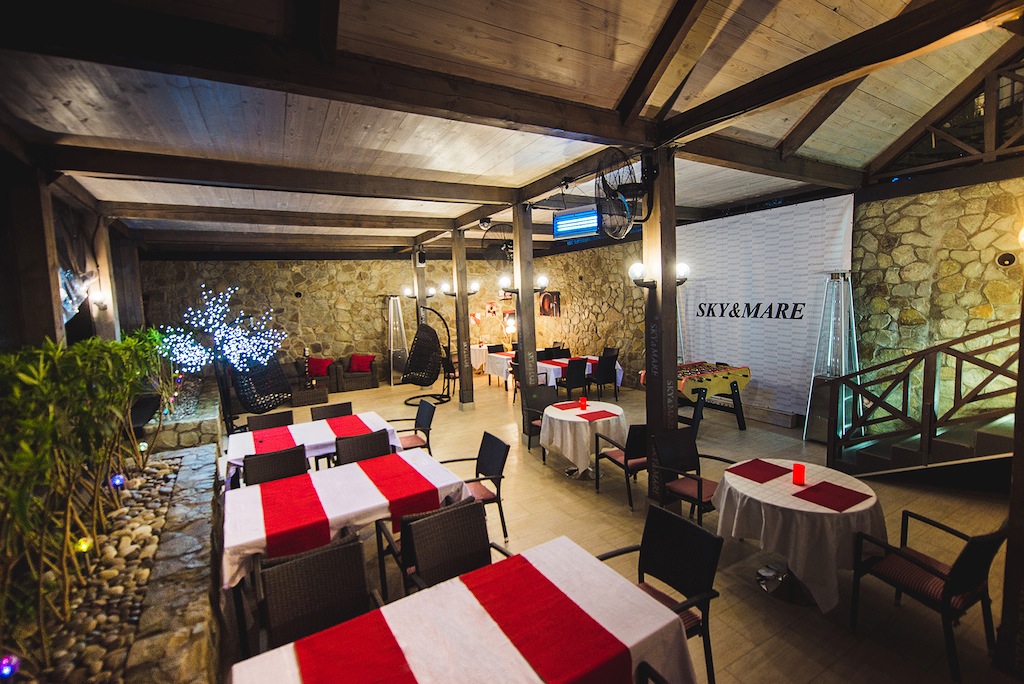 